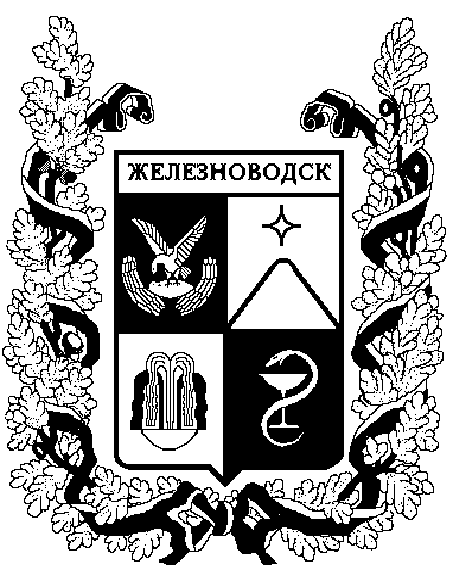 ПОСТАНОВЛЕНИЕадминистрации города-КУРОРТА железноводска ставропольского краяО признании утратившимисилу некоторых постанов-лений администрации города-курорта Железноводска Ставропольского краяВ соответствии с Бюджетным кодексом Российской Федерации, федеральными законами от 06 октября 2003 г. № 131-ФЗ «Об общих принципах организации местного самоуправления в Российской Федерации», Уставом города-курорта Железноводска Ставропольского краяПОСТАНОВЛЯЮ:Признать утратившими силу:1.1.		Постановление администрации города-курорта Железноводска Ставропольского края от 13 апреля 2020 г. № 278 «Об утверждении муниципальной программы города-курорта Железноводска Ставропольского края «Развитие жилищно-коммунального хозяйства в городе-курорте Железноводске Ставропольского края».1.2.		Постановление администрации города-курорта Железноводска Ставропольского края от 01 октября 2020 г. № 769 «О внесении изменений в муниципальную программу города-курорта Железноводска Ставропольского края «Развитие жилищно-коммунального хозяйства в городе-курорте Железноводске Ставропольского края», утвержденную постановлением администрации города-курорта Железноводска Ставропольского края от 
13 апреля 2020 г. № 278».1.3.		Постановление администрации города-курорта Железноводска Ставропольского края от 14 апреля 2021 г. № 312 «О внесении изменений в муниципальную программу города-курорта Железноводска Ставропольского края «Развитие жилищно-коммунального хозяйства в городе-курорте Железноводске Ставропольского края», утвержденную постановлением администрации города-курорта Железноводска Ставропольского края от 
13 апреля 2020 г. № 278».1.4.		Постановление администрации города-курорта Железноводска Ставропольского края от 17 июня 2021 г. № 459 «О внесении изменений в муниципальную программу города-курорта Железноводска Ставропольского края «Развитие жилищно-коммунального хозяйства в городе-курорте Железноводске Ставропольского края», утвержденную постановлением администрации города-курорта Железноводска Ставропольского края от 
13 апреля 2020 г. № 278».1.5.		Постановление администрации города-курорта Железноводска Ставропольского края от 01 октября 2021 г. № 726 «О внесении изменений в муниципальную программу города-курорта Железноводска Ставропольского края «Развитие жилищно-коммунального хозяйства в городе-курорте Железноводске Ставропольского края», утвержденную постановлением администрации города-курорта Железноводска Ставропольского края от 
13 апреля 2020 г. № 278».1.6.		Постановление администрации города-курорта Железноводска Ставропольского края от 12 мая 2022 г. № 351 «О внесении изменений в муниципальную программу города-курорта Железноводска Ставропольского края «Развитие жилищно-коммунального хозяйства в городе-курорте Железноводске Ставропольского края», утвержденную постановлением администрации города-курорта Железноводска Ставропольского края от 
13 апреля 2020 г. № 278».1.7.		Постановление администрации города-курорта Железноводска Ставропольского края от 22 июля 2022 г. № 612 «О внесении изменений в муниципальную программу города-курорта Железноводска Ставропольского края «Развитие жилищно-коммунального хозяйства в городе-курорте Железноводске Ставропольского края», утвержденную постановлением администрации города-курорта Железноводска Ставропольского края от 
13 апреля 2020 г. № 278».1.8. 	 Постановление администрации города-курорта Железноводска Ставропольского края от 07 декабря 2022 г. № 963 «О внесении изменений в муниципальную программу города-курорта Железноводска Ставропольского края «Развитие жилищно-коммунального хозяйства в городе-курорте Железноводске Ставропольского края», утвержденную постановлением администрации города-курорта Железноводска Ставропольского края от 
13 апреля 2020 г. № 278».         1.9.		Постановление администрации города-курорта Железноводска Ставропольского края от 06 марта 2023 г. № 159 «О внесении изменений в муниципальную программу города-курорта Железноводска Ставропольского края «Развитие жилищно-коммунального хозяйства в городе-курорте Железноводске Ставропольского края», утвержденную постановлением администрации города-курорта Железноводска Ставропольского края от 
13 апреля 2020 г. № 278».2. Опубликовать настоящее постановление в общественно- политическом еженедельнике «Железноводские ведомости» и разместить на официальном сайте Думы города-курорта Железноводска Ставропольского края и администрации города-курорта Железноводска Ставропольского края в сети Интернет.3. Контроль за выполнением настоящего постановления возложить на заместителя главы администрации города-курорта Железноводска Ставропольского края - начальника Управления городского хозяйства администрации города-курорта Железноводска Ставропольского края 
Каспарова Г.И.4. Настоящее постановление вступает в силу со дня его официального опубликования.Глава города-курортаЖелезноводскаСтавропольского края				                                       Е.Е. Бакулин22 мая 2023 г.              г. Железноводск№395